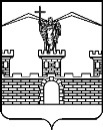 СОВЕТЛАБИНСКОГО ГОРОДСКОГО ПОСЕЛЕНИЯЛАБИНСКОГО РАЙОНА(третий созыв)РЕШЕНИЕот 31.08.2017 						         №  226/59г. ЛабинскО внесении изменений в решение Совета Лабинского городского поселения Лабинского района от 29 декабря 2016 года № 166/45              «Об утверждении Перечня свободных земельных участков, государственная собственность на которые не разграничена, предназначенных для индивидуального жилищного строительства,           в границах Лабинского городского поселения Лабинского района,           для предоставления гражданам, имеющим трех и более детей»В соответствии с Земельным Кодексом Российской Федерации, Законом Краснодарского края № 532-КЗ от 5 ноября 2002 года «Об основах регулирования земельных отношений в Краснодарском крае», п.1 ст. 6 Закона Краснодарского края № 3085-КЗ от 26 декабря 2014 года                        «О предоставлении гражданам, имеющим трех и более детей,                             в собственность бесплатно земельных участков, находящихся                               в государственной или муниципальной собственности» Совет Лабинского городского поселения, РЕШИЛ:   	1. Внести изменения в решение Совета Лабинского городского поселения Лабинского района от 29 декабря 2016 года № 166/45                     «Об утверждении Перечня свободных земельных участков, государственная собственность на которые не разграничена, предназначенных для индивидуального жилищного строительства, в границах Лабинского городского поселения Лабинского района, для предоставления гражданам, имеющим трех и более детей», изложив Перечень свободных земельных участков, государственная собственность на которые не разграничена, предназначенных для индивидуального жилищного строительства,                            в границах Лабинского городского поселения Лабинского района, для предоставления гражданам, имеющим трех и более детей в новой редакции (прилагается).	2. Признать утратившим силу решение Совета Лабинского городского поселения Лабинского района от 26 января 2017 года № 171/46 «О внесении изменений в решение Совета Лабинского городского поселения Лабинского района от 29 декабря 2016 года № 166/45 «Об утверждении Перечня свободных земельных участков, государственная собственность на которые не разграничена, предназначенных для индивидуального жилищного строительства, в границах Лабинского городского поселения Лабинского района, для предоставления гражданам, имеющим трех и более детей».3. Отделу по организационной работе администрации Лабинского городского поселения Лабинского района (Демидова) опубликовать настоящее решение на сайте «Лабинск-официальный» по адресу: http://лабинск-официальный. рф и разместить на официальном сайте администрации Лабинского городского поселения Лабинского района http://www.labinsk-city.ru в информационно-телекоммуникационной сети «Интернет».4.Контроль за выполнением настоящего решения возложить на комитет по вопросам экономики, бюджету, финансам, налогам, законности                              и противодействию коррупции Лабинского городского поселения Лабинского района(Садчиков).5. Настоящее решение вступает в силу со дня его официального опубликования.Глава Лабинского городскогопоселения Лабинского района					А.Н. МатыченкоПредседатель Совета Лабинскогогородского  поселения	Лабинского района			М.И. АртеменкоУТВЕРЖДЕНрешением СоветаЛабинского городского        поселения Лабинского районаот  31.08.2017 №  226/59ПЕРЕЧЕНЬсвободных земельных участков, государственнаясобственность, на которые не разграничена, предназначенных для индивидуального жилищного строительства, в границах Лабинского городского поселения Лабинского района, для предоставления гражданам, имеющих трех и более детей Глава администрации Лабинского городского поселения 					    А.Н. Матыченкоп/пКадастровый номер земельного участкаМестоположение земельного участкаПлощадь земельного участка (кв.м.)Вид разрешенного использования земельного участка123:46:0102009:29Краснодарский край, Лабинский район, Лабинское городское поселение,                 г. Лабинск,ул. Альпийская, д.161000ИЖС223:46:0102008:34Краснодарский край, Лабинский район, Лабинское городское поселение,               г. Лабинск,ул. Альпийская, д. 37969ИЖС323:46:0102008:36Краснодарский край, Лабинский район, Лабинское городское поселение,                г. Лабинск,ул. Альпийская, д. 39961ИЖС423:46:0102008:37Краснодарский край, Лабинский район, Лабинское городское поселение,              г. Лабинск,ул. Альпийская, д. 41953ИЖС523:46:0102008:28Краснодарский край, Лабинский район, Лабинское городское поселение,               г. Лабинск,ул. Альпийская, д. 43941ИЖС623:46:0102008:29Краснодарский край, Лабинский район, Лабинское городское поселение,                 г. Лабинск,ул. Альпийская, д.45953ИЖС723:46:0102008:30Краснодарский край, Лабинский район, Лабинское городское поселение,               г. Лабинск,ул. Альпийская, д. 47935ИЖС823:46:0102008:39Краснодарский край, Лабинский район, Лабинское городское поселение,              г. Лабинск,ул. Альпийская, д. 49935ИЖС923:46:0102008:40Краснодарский край, Лабинский район, Лабинское городское поселение,              г. Лабинск,ул. Альпийская, д. 51928ИЖС1023:46:0102008:41Краснодарский край, Лабинский район, Лабинское городское поселение,               г. Лабинск,ул. Альпийская, д. 53928ИЖС1123:46:0302007:64Краснодарский край, Лабинский район, Лабинское городское поселение,              г. Лабинск,ул. Изыскательская, д. 1011000ИЖС1223:46:0302007:67Краснодарский край, Лабинский район, Лабинское городское поселение,               г. Лабинск,ул. Изыскательская, д. 105999ИЖС1323:46:0302007:69Краснодарский край, Лабинский район, Лабинское городское поселение,                     г. Лабинск,ул. Изыскательская, д. 107999ИЖС1423:46:0302007:63Краснодарский край, Лабинский район, Лабинское городское поселение,               г. Лабинск,ул. Изыскательская, д. 111999ИЖС1523:46:0302007:62Краснодарский край, Лабинский район, Лабинское городское поселение,               г. Лабинск,ул. Изыскательская, д. 1131000ИЖС1623:46:0302007:70Краснодарский край, Лабинский район, Лабинское городское поселение,                  г. Лабинск,ул. Изыскательская, д. 1151000ИЖС